St. Clare of Assisi Religious Education PREP Program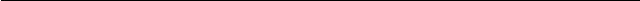 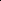 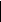 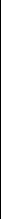 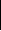 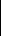 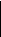 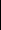 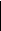 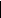 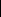 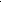 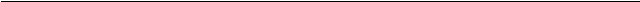 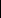 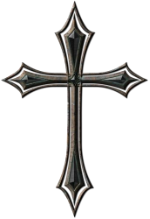 St. Clare of Assisi Parish, St. Clair, PA  Parent/Student Handbook 2020-21Rev. Msgr. William F. Glosser,, V.F., M.A., M. Div.           Dottie Frie, DREwww.svrep.weebly.com The goal of PREP is to support and assist parents in the guardianship of their children’s faith. After parents, the parishes are the next educators for our children and their faith.  At Baptism, the parent undertakes the responsibility of providing for their child’s religious formation.  PREP offers the opportunity for faith to come alive for our children through knowledge, prayer and the celebration of sacraments. We hope to deepen their faith and a sense of belonging to the Catholic Church so that they will be moved to share their time, talent and treasure in the life of the Church, now and throughout their lives. We strive to assist our children in committing themselves to a personal relationship with Jesus Christ characterized by a vigorous sacramental life, a lifelong pattern of prayer, Christian service, and growth in understanding the Catholic Faith; which is an ongoing, lifelong process. Our Religious Education program is a spiraling program designed to build foundational knowledge such that each year builds on the next to aid in the understanding of our faith.  It is achieved with the joint efforts of students and their parents, catechists, priests, and parish staff with confidence in the love and guidance of the Holy Spirit.  II. POLICIES  A. General Policies  1. In the Catholic Church, Religious Education is acquired either by attending a Catholic School or by attending a Parish Religious Education Program from at least Grade 1 through Grade 8. All families with children participating in Religious Education must be registered members of a parish and attend Mass regularly.  2. Children who attend public school must attend Religious Education classes. All participating children must attend class weekly.  3. Children attending Catholic School or an approved Home School program celebrate the sacraments within their parish and therefore must attend specified parish sacramental sessions.  4. Parents of students preparing for sacraments are required to attend scheduled workshops and parent meetings (dates TBA).  5. Children with special learning needs are welcome in our Religious Education program. Every attempt is made to provide the faith formation of special needs children within the regular classroom setting; in some instances with the weekly visible presence of the parent in the room. If a child needs an individualized program, we will work with parents and parish volunteers to provide what the child and family need. A one-on-one assessment with the child and parent is recommended to determine the best approach for this individualized program.  B. Attendance Policy: General  1. Children are expected to be on time for class. Late arrival is disruptive to the teachers and classes.  2. Children are expected to participate in each scheduled class session.In the case of illness or family emergency, absences are to be phoned to the rectory office at 570-429-0370 oremailed into the Director of Religious Education at dottiefrie99@yahoo.com. Voice messages are acceptable. Please follow up with your child’s teacher to determine how your child can make up the missed class session.  3. Four (4) absences within the parish religious ed calendar year will result in a review of the student’s understanding of the material for the year. If a child does not have a reasonable grasp of the material, it may be necessary to repeat the year of study.  C. Attendance Policy: Sacramental Years  1. First Reconciliation & First Eucharist  In the preparation year for First Reconciliation / First Eucharist, only one (1) excused absence per semester is allowed. Additional absences will require make-up sessions. These make up sessions will need to be arranged directly with the Director of Religious Education and not the child’s teacher. 2. Eighth Grade / Confirmation  In the preparation year for Confirmation, only one (1) excused absence per semester is allowed. Additional absences may require make-up sessions. These make up sessions will need to be arranged directly with the Director of Religious Education and not the child’s teacher. D. Religious Education Registration Fees, Class Times  1. Our Religious Education program will be a weekly format starting with the 2020-21 calendar year, from September through the end of April.  2. A calendar of class meeting dates is provided on the back of this handbook. It will also be made available on the PREP website.3. We are currently working on our 2020-2021 PREP Program to develop a plan that will keep our students, families, and teachers safe during this COVID-19 pandemic. We will get information to you as soon as possible.4. Class Times, Registration, and  Fees: TBD5. Replacement cost for lost textbook: $20.00 each  6. Cancellations due to weather will coincide with the St. Clair School District.  Any cancellation or early dismissal of school will cancel Religious Education classes for that evening.  Cancellations will also be communicated through the PREP website. www.svrep.weebly.com.  Please avoid calling the rectory. E. Sacramental Preparation Requirements  1. First Reconciliation / First Communion  a. Both sacraments are celebrated in the 2nd grade (St. Clare of Assisi) b. A copy of your child’s baptismal certificate is due in respective parish office no later than September 30th of the calendar year for which your child is to celebrate these sacraments.  c. Starting with calendar year 2020-21: Children preparing for First Reconciliation / First Eucharist must have two years of active participation in a parish religious education program (Grades 1 and 2); OR must be attending a Catholic school for two years; OR must be home-schooled for two years in an approved Catholic Home School Program.  d. All families of children participating in a home-school program should notify a Director of Religious Education two years in advance of their child celebrating one of these sacraments as well as be in regular communication with the parish office. Obviously, regular attendance at Sunday Mass is required. e. It is expected that all students and their families attend Mass as well as religious education classes each week.  f. All parents are required to attend the Parent meetings scheduled for First Reconciliation and First Communion as well as participate in Parent/Child Workshops scheduled before the reception of each sacrament.  2. Confirmation  a. Starting with calendar year 2020-21: Students preparing to celebrate the Sacrament of Confirmation are required to have a minimum of two years of active participation in the parish religious education program (Grades 7 and 8); OR have attended a Catholic School for a minimum of two years prior to receiving this sacrament; OR must be involved in an approved Catholic Home School program a minimum of two years before celebrating Confirmation.  b. Our mission and responsibility at SVREP is to implement a Confirmation preparation program for our young parishioners – our future parish leaders. Permission to participate in any Confirmation preparation program outside of our parish requires advance approval.  c. Submit a copy of your child’s Baptismal Certificate to the Parish office no later than September 30th of the calendar year of which they will celebrate this sacrament.  d. Attend and participate in weekly parish Religious Education classes . e. Attend and participate in weekly Sunday masses; including occasional liturgical ministries. f. Celebration of the Sacrament of Reconciliation. g. The church is a servant community. All desiring full membership are also accepting the responsibility to serve others. Candidates preparing for the reception of Confirmation are asked to perform community service work throughout their final year of preparation. All Confirmation candidates must complete 15 hours of community service before March 1  of the sacrament year. h. Students, parents, and sponsors must attend Confirmation Meetings as scheduled; and should actively support their child in his/her faith journey in every way possible; especially by insuring weekly participation in Sunday Mass.  i. Attend the Confirmation retreat as scheduled.  j.  A Confirmation robe will be purchased for your student. F. Student Responsibilities and Discipline 1.  All students are to come to Religion Class ready to learn.  All students are to arrive with the following items: a.  Notebook (2 b.  Pencil (1  – 4  grade) or pencil or pen (5  – 8  grade) 2.  Religious Education should be a fun environment for children to learn about God.  Students should practice God’s gift of self-control at all times.  Minor disciplinary infractions will be handled by the classroom teacher.  Any major infractions such as fighting, bullying, disrespect towards a teacher, etc. will be dealt with by a DRE.  A parent meeting might be scheduled to talk about the behavior and steps will be taken to correct the behavior.  A parent might be asked to accompany a child who continuously disrupts a classroom. III. Signature Page  A. There is one document included at the end of this handbook. Parents Parents should review this entire handbook with their child and keep it on file for future reference.  Again, at Baptism, the parent undertakes the responsibility of providing for their child’s religious formation. Parents, by word and by example, are the primary teachers of their children and teach them from birth throughout life. The goal of the Religious Education Program at St. Clare of Assisi Parish is to support and assist parents in this effort. It is an honor and a privilege to do such and we thank you for this opportunity.  God Bless You, Dottie Frie, DRE Schuylkill Valley Religious Education Program Student/Parent Handbook  St. Clare of Assisi Religious Education PREP Program 2020-21 Student / Parent Signature Page  I, ________________________________________________________________,  (name of student)  have read with my parent the PREP handbook. I understand that the purpose of these guidelines is to assist me in the lifelong formation of my Catholic faith; especially as I prepare to celebrate the Sacraments of Initiation. I agree by every means possible to maintain the policies herein; in particular, to come to class prepared to learn and to positively participate in the classroom environment.  Student Name (please print)______________________________________________________  Student Signature ________________________________________ Date_________________  Parent Name (please print)_______________________________________________________  Parent Signature _________________________________________ Date__________________  Please return this signed form to the next class 